INVESTIGACIÓN DE LA ODISEAUtiliza los siguientes sitios web para encontrar información importante sobre el héroe o la heroína que estás investigando.  Asegúrate de buscar lo siguiente:¿De dónde es? (Esto también podría incluir quiénes son sus padres).¿Cuáles son sus puntos fuertes y débiles?¿Cuáles son sus mayores logros?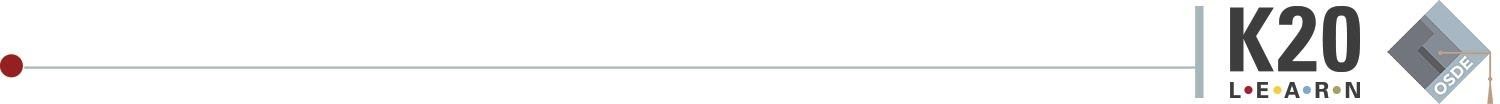 INVESTIGACIÓN DE LA ODISEAUtiliza los siguientes sitios web para encontrar información importante sobre el héroe o la heroína que estás investigando.  Asegúrate de buscar lo siguiente:¿De dónde es? (Esto también podría incluir quiénes son sus padres).¿Cuáles son sus puntos fuertes y débiles?¿Cuáles son sus mayores logros?La leyenda del Caballo de Troya para niñoshttps://tinyurl.com/Odysseus1a Odiseo y la Odiseahttps://tinyurl.com/Odysseus1b Héroes de la Guerra de Troyahttps://tinyurl.com/Odysseus1c La leyenda del Caballo de Troya para niñoshttps://tinyurl.com/Odysseus1a Odiseo y la Odiseahttps://tinyurl.com/Odysseus1b Héroes de la Guerra de Troyahttps://tinyurl.com/Odysseus1c 